PLEASE SUPPORT THE NAMAO SCHOOL TRAVEL CLUB We are hosting a bottle drive on Saturday, January 14, 2023.Please drop your bottles at Namao school parking lot from 10am-1pm.If you are wanting to support the travel club but are unable to get your bottles to us, please contact Chrissy @ 780-983-7206. We may be able to make arrangements to have a volunteer pick them up.Thank you in advance for the support! 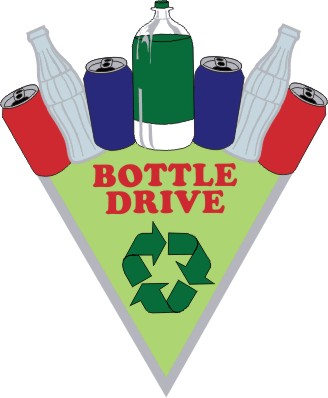 